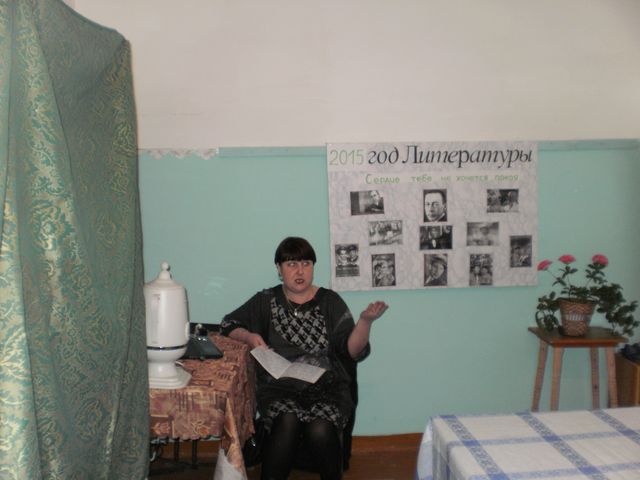 29 января провели открытие Года Литературы в России. Мероприятие посвятили творчеству И.О. Дунаевского. Был оформлен стенд , посвященный  творческим работам композитора. Приглашенные  познакомились  с биографией композитора, представлен музыкальный материал созданный  И.О. Дунаевским, на стихи известных советских поэтов.